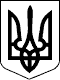 35 СЕСІЯ  ЩАСЛИВЦЕВСЬКОЇ СІЛЬСЬКОЇ РАДИ7 СКЛИКАННЯРІШЕННЯ18.04.2017 р.                                      №568с. ЩасливцевеПро передачу майна дошкільним навчальним закладам Щасливцевської сільської радиЗ метою подальшої реалізації рішення 32 сесії Щасливцевської сільської ради 7 скликання від 28.02.2017 р. №536 "Про внесення змін до рішення сільської ради та про впорядкування роботи дошкільних навчальних закладів Щасливцевської сільської ради." (з відповідними змінами), керуючись Положенням про дошкільний навчальний заклад, затвердженим Постановою Кабінету Міністрів України №305 від 12.03.2003р., Законами України "Про освіту", "Про дошкільну освіту", Господарським кодексом України, Земельним кодексом України, ст. 26 Закону України "Про місцеве самоврядування в Україні" сесія сільської радиВИРІШИЛА:1. Передати Комунальному закладу "Дошкільний навчальний заклад Щасливцевської сільської ради ясла-садок "Ромашка" (ідентифікаційний код юридичної особи 36643584) та Комунальному закладу "Дошкільний навчальний заклад Щасливцевської сільської ради ясла-садок "Дзвіночок" (ідентифікаційний код юридичної особи 37638952) штатну чисельність що облікуюється за ними.2. Передати на баланс комунальних закладів зазначених у п. 1 цього рішення основні засоби, обладнання та інвентар що облікуються за ними.3. Передати в оперативне управління Комунальному закладу "Дошкільний навчальний заклад Щасливцевської сільської ради ясла-садок "Дзвіночок" (ідентифікаційний код юридичної особи 37638952) об'єкт нерухомого майна – будівля дитячого садка, загальною площею  (у складі: корпус дитячого садка (літера - А); навіси (літери – а, а1; спуск в підвал (літера – а2); теплопункт (літера – Б); сарай (літера – В) розташованого по вул. Заводська, 6 у с. Приозерне Генічеського району Херсонської області, що є комунальною власністю територіальної громади в особі Щасливцевської сільської ради відповідно до Свідоцтва про право власності на нерухоме майно (бланк САВ №519529) від 11.12.2008 р.4. Передати в постійне користування Комунальному закладу "Дошкільний навчальний заклад Щасливцевської сільської ради ясла-садок "Дзвіночок" (ідентифікаційний код юридичної особи 37638952), земельну ділянку для обслуговування існуючої будівлі дитячого садка, з кадастровим номером 6522186500:03:001:0002, площею ., цільове призначення для будівництва та обслуговування будівель закладів освіти, що є комунальною власністю Територіальної громади сіл Щасливцеве, Генічеська Гірка, селища Приозерне в особі Щасливцевської сільської ради відповідно до Витягу з Державного реєстру речових прав на нерухоме майно про реєстрацію права власності (бланк ЕЕА №809145) від 26.08.2014 р. (індексний номер витягу 26015827, реєстраційний номер об’єкта нерухомого майна 439153265221).5. Передати в оперативне управління Комунальному закладу "Дошкільний навчальний заклад Щасливцевської сільської ради ясла-садок "Ромашка" (ідентифікаційний код юридичної особи 36643584) об'єкт нерухомого майна – школа-інтернат, загальною площею  (у складі: школа-інтернат з прибудовами (літери – А, а, а1) розташованого по вул. Миру (колишня Леніна), 79 в с. Щасливцеве Генічеського району Херсонської області, що є комунальною власністю територіальної громади в особі Щасливцевської сільської ради відповідно до Свідоцтва про право власності на нерухоме майно (бланк САВ №549910) від 19.01.2009 р.6. Встановити наступні умови передачі в оперативне управління нерухомого майна зазначеного у п. 5 цього рішення:- обов’язкова протягом року передача в оренду Щасливцівській загальноосвітній школі І-ІІІ ступенів Генічеської районної ради Херсонської області (ідентифікаційний код юридичної особи 24955560) приміщень школи-інтернату з прибудовами: №16, №38-№51 (з орендною платою одна гривня на рік);- спільне використання з Щасливцівською загальноосвітньою школою І-ІІІ ступенів Генічеської районної ради Херсонської області (ідентифікаційний код юридичної особи 24955560) приміщень школи-інтернату з прибудовами: №17-№28.7. Контроль за виконанням цього рішення покласти на. постійну комісію Щасливцевської сільської ради з питань бюджету та управління комунальною власністю та постійну комісію Щасливцевської сільської ради з питань законності та державної регуляторної політики.Сільський голова                                                           В.О.Плохушко